ПРОЄКТ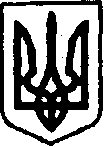 КЕГИЧІВСЬКА СЕЛИЩНА РАДАLXX ПОЗАЧЕРГОВА СЕСІЯ VIIІ СКЛИКАННЯ РІШЕННЯ_______________________        селище Кегичівка  		                № ______7170 71706468 6414        Про безоплатну передачу комунального майна Для задоволення потреб держави в умовах правового режиму воєнного стану, враховуючи звернення військової частини А4699  Міністерства оборони України від 25 січня 2024 року № 776, відповідно до Програми підтримки Сил територіальної оборони Збройних Сил України, Збройних Сил України, підрозділів Національної Гвардії України на 2022 – 2025 роки, затвердженої рішенням XLIII сесії Кегичівської селищної ради  VIII скликання                         від 29 листопада 2023 року № 8037, статті 6 Закону України  «Про передачу, примусове відчуження або вилучення майна в умовах правового режиму воєнного чи надзвичайного стану», керуючись статтями 4, 10, 25, 26, 42,                 46, 59,  60 Закону України «Про місцеве самоврядування в Україні»,        Кегичівська селищна рада ВИРІШИЛА:1.	Надати дозвіл на безоплатну передачу та безоплатно передати                           із комунальної власності Кегичівської  селищної територіальної громади Красноградського району Харківської області у державну власність в особі військовій частині А4699 (код ЄДРПОУ 26632849) Міністерства оборони України автомобілі спеціалізованого призначення на базі пікап JAC T8 4x4 Intermedite в кількості 2 (два) штуки, загальною вартістю 2803800 грн 00 коп. (два мільйони вісімсот три тисячі вісімсот гривень 00 копійок), реєстраційний номер АХ5396ОР, ідентифікаційний номер транспортного засобу №Y99645JTSR9B41054 та реєстраційний номер АХ5398ОР, ідентифікаційний номер транспортного засобу №Y99645JTSR9B41056.2.	Затвердити склад комісії для передачі автомобілів спеціалізованого призначення на базі пікап JAC T8 4x4 Intermedite, марка ГАС, рік випуску 2024,                              сірого кольору, реєстраційний номер АХ5396ОР, ідентифікаційний                                           номер транспортного засобу №Y99645JTSR9B41054, номер                                           шасі  № LJ11PAВD0RС083586 та марка ГАС, рік випуску 2024,                              сірого кольору, реєстраційний номер АХ5398ОР, ідентифікаційний                                           номер транспортного засобу №Y99645JTSR9B41056, номер                                           шасі  № LJ11PAВD2RС083587, що додається.3.	Передачу здійснити із балансу Кегичівської селищної ради                           Красноградського району Харківської області (код ЄДРПОУ 04396963)                  на баланс  військової частини А4699 (код ЄДРПОУ 26632849) Міністерства оборони України шляхом складання комісією акту приймання-передачі. 4.	Відділу бухгалтерського обліку та звітності Кегичівської селищної ради (Надія ПІДОСИНСЬКА) здійснити заходи, пов’язані зі списанням з балансу  вищезазначеного майна, у порядку передбаченому чинним законодавством України.5.	Контроль за виконанням цього рішення  покласти на постійну комісію                        з питань бюджету, фінансів, соціально-економічного розвитку                                      та   комунальної   власності Кегичівської селищної ради (голова комісії Вікторія ЛУЦЕНКО) та  постійну комісію з питань житлово-комунального господарства, транспорту, зв’язку, паливно-енергетичних питань, розвитку підприємництва, громадського харчування та побуту Кегичівської селищної ради (голова комісії Олександр МАХОТКА).Кегичівський селищний голова     оригінал  підписано          Антон ДОЦЕНКО   Склад комісіїдля передачі автомобілів спеціалізованого призначення на базі пікап                JAC T8 4x4 Intermedite, марка ГАС, рік випуску 2024,  сірого кольору, реєстраційний номер АХ5396ОР, ідентифікаційний номер транспортного засобу №Y99645JTSR9B41054, номер шасі  № LJ11PAВD0RС083586                        та марка ГАС, рік випуску 2024, сірого кольору, реєстраційний номер АХ5398ОР, ідентифікаційний  номер транспортного засобу №Y99645JTSR9B41056, номер шасі  № LJ11PAВD2RС083587Віталій БУДНИК	секретар селищної ради, голова комісії                                          Секретар селищної ради                                                          Віталій БУДНИКЗАТВЕРДЖЕНО рішення    LXX    позачергової   сесії VIII скликання Кегичівської селищної ради________________________________Надія ПІДОСИНСЬКАначальник відділу бухгалтерського обліку                          та звітності - головний бухгалтер селищної ради____________________депутат селищної ради VIII скликання____________________депутат селищної ради VIII скликання____________________депутат селищної ради VIII скликання